Apple Watch Series 7 - specyfikacja, informacjeCo warto wiedzieć na temat modelu Apple Watch Series 7? Jakie właściwości ma ten produkt? - Sprawdź już dziś nasz poradnik, w którym znajdziesz fakty.Apple Watch Series 7 - co warto wiedzieć o tym modelu?Apple nieustannie zaskakuje swoich użytkowników - zarówno tych wiernych marce, jak i osób, które dopiero rozpoczynają przygodę z brandem z nadgryzionym jabłkiem w logo. Niezależnie od sympatii, marka cieszy się niesłabnącą popularnością, zwłaszcza że wprowadza na rynek zupełnie nowe rozwiązania i pomysły, które pobudzają świat elektroniki do dalszego rozwoju. Jedną z nich jest produkt Apple Watch Series 7, nowatorski zegarek, a właściwie smartwatch najwyższej, światowej klasy.Parametry smartwatchaPrzełomową właściwością produktu Apple Watch Series 7 jest, niewątpliwie, system Touch Id, a więc czytnik linii papilarnych, który umożliwia szybkie i bezpieczne korzystanie ze sprzętu. Warto również zaznaczyć, że system wyposażony jest w takie elementy, jak czujnik SpO2 i EKG oraz funkcję bezbolesnego pomiaru poziomu glukozy we krwi. Apple Watch Series 7 zachwyca również swoim subtelnym kształtem i jakością komponentów, z których sprzęt wykonano.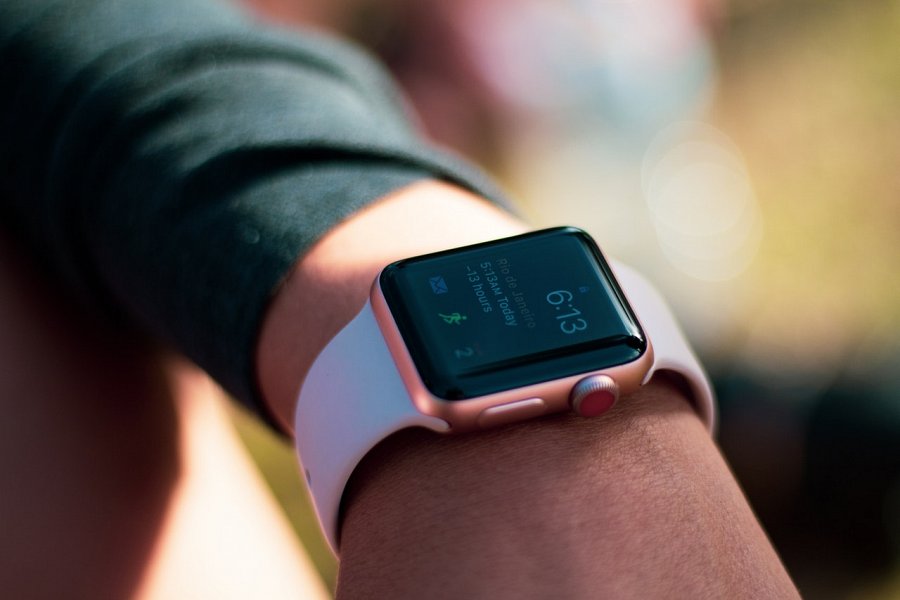 Apple Watch Series 7 - doskonały pomysł na prezentNiewątpliwie, produkt posiada znacznie cieńszą obudowę i czytelny wyświetlacz. Apple Watch Series 7 to, co niezwykle ważne, urządzenie odpowiadające na potrzeby użytkowników, którzy szukają stylowego, a jednocześnie - funkcjonalnego sprzętu elektronicznego.Jeśli szukasz idealnego podarku dla bliskich, którzy w dodatku cenią sobie aktywność fizyczną, Apple Watch Series 7 to rozwiązanie idealne. Pięknie wykonany, funkcjonalny, od doskonałych parametrach, z pewnością sprawi niemałą przyjemność bliskim!